

         Калмыкова Инга Юрьевна, 18.05.1966 г.р. (Москва) – врач-психиатр, психотерапевт, кандидат медицинских наук, доцент кафедры психотерапии и сексологии Российской  медицинской академии непрерывного профессионального образования Министерства здравоохранения Российской Федерации (ФГБОУ ДПО РМАНПО Минздрава России), Исполнительный директор Общероссийской профессиональной психотерапевтической лиги (ОППЛ), Психотерапевт единого реестра психотерапевтов Европы, Официальный преподаватель Общероссийской профессиональной психотерапевтической лиги международного уровня.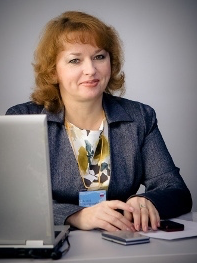 Образование: Врач психиатр, психотерапевт. Закончила Владивостокский Государственный медицинский институт по специальности «лечебное дело». Проходила обучение в клинической ординатуре Российской медицинской Академии последипломного образования по специальности «Психотерапия». В 2009 году защитила диссертацию по специальности «Психиатрия». Научная и преподавательская деятельность:Закончила полный курс Терапии творческим самовыражением у автора метода профессора М.Е. Бурно, допущена работать по этому методу в рамках своей профессии и получила право преподавать этот метод. Является руководителем Реалистического психотерапевтического театра-сообщества.Преподаваемые дисциплины: разнообразные тревожно-депрессивные расстройства с тяжким переживанием своей неполноценности, психотерапия шизотипических расстройств и шизофрении. Имеет более 20 публикаций в области психотерапии, выпущено 3 методических пособия в соавторстве с М.Е. Бурно, является автором-составителем коллективной монографии «Краткосрочная терапия творческим самовыражением (метод М.Е. Бурно) в психиатрии, готовится к изданию практикум по терапии творческим самовыражением  в соавторстве с М.Е. Бурно.Опыт работы:Врач-психотерапевт с 1993 года, с 2001 года работает на кафедре психотерапии и сексологии.Имеет опыт организаторской деятельности в сфере психотерапии, с 1999 года активно участвовала в организации декадников, общероссийских и международных конференций и конгрессов по психотерапии, а также съездов членов профессионального сообщества.Повышение квалификации:Психотерапия (144 ак.часа), 2013г., ГБОУ ДПО РМАПО Минздрава России;Психиатрия (144 ак.часа), 2016г., ФГБОУ ДПО РМАНПО Министерства здравоохранения РФ.